  PROJET D’ETABLISSEMENT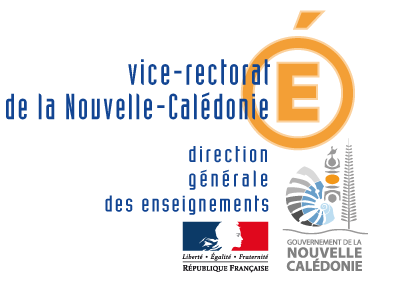 2020-2023FICHE ACTION  2020ÉTABLISSEMENT DE LA PROVINCE :                 Îles                                    Nord                                  Sud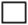 Nom de l’établissement : COLLEGE LOUIS LEOPOLD DJIET BOURAILNature de la demande :             Création                    	  Reconduction  AmbitionDévelopper l'identité de l'Ecole CalédonienneConstruire une citoyenneté ouverte et responsableDévelopper l'identité de l'Ecole CalédonienneRenforcer l'éducation culturelle artistique et scientifiqueDévelopper l'identité de l'Ecole CalédonienneDévelopper la connaissance de l'histoire, de la culture et des langues des communautés de la Nouvelle-CalédonieConsidérer la diversité des publics pour une école de la réussiteGarantir à chaque élève, de l’école jusqu’au lycée, l'acquisition d'un socle de connaissances, compétences et valeursConsidérer la diversité des publics pour une école de la réussiteConstruire un parcours individuel de formation et d'orientation adapté à chaque élève et développer des stratégies d'apprentissage adaptée à leurs potentialités et à leur difficultéConsidérer la diversité des publics pour une école de la réussiteFavoriser l'innovation pédagogiqueConsidérer la diversité des publics pour une école de la réussiteRéduire les inégalités ou les écarts de performance selon les origines sociales ou culturelles, géographiques, de genreConsidérer la diversité des publics pour une école de la réussiteVaincre le décrochage ScolaireAncrer l'Ecole dans son environnement, un climat scolaire au service de l'épanouissement de l'élèveDévelopper les liens avec les familles et les partenariats institutionnelsAncrer l'Ecole dans son environnement, un climat scolaire au service de l'épanouissement de l'élèveVeiller au maintien d'un environnement scolaire propice au bien-être et à la réussite des élèves et des personnelsAncrer l'Ecole dans son environnement, un climat scolaire au service de l'épanouissement de l'élèveFavoriser une scolarité sereine dans un climat de confianceOuvrir l'Ecole sur la région Océanie et le MondeOuvrir l’établissement au monde économique, social, coutumier et associatif, et à l’international Ouvrir l'Ecole sur la région Océanie et le MondeDévelopper la pratique des langues et la connaissance des cultures étrangères Ouvrir l'Ecole sur la région Océanie et le MondeDévelopper la mobilité des élèves et des personnels en renforçant les partenariats à l’internationalOuvrir l'Ecole sur la région Océanie et le MondePromouvoir le développement des usages du numérique et des nouvelles technologies dans les apprentissages et pour les élèvesIntitulé de l’action : Projet de découverte des métiers et d’échanges professionnels et culturels en Australie1 – Intitulé de l’action : Projet de découverte des métiers et d’échanges professionnels et culturels en Australie2 -Objectif recherché, compétences attendues :Objectifs généraux concernés :- Appréhender sa formation dans un pays étranger (AUSTRALIE) et valoriser l’image du Collège         - Transmettre aux élèves, en recherche d’orientation les valeurs essentielles du           monde rural .Ils seront hébergés dans un centre équestre.                - Apporter aux Australiens, la vision d’une jeunesse investie dans son parcours          scolaire et engagée dans son projet professionnel.Objectifs opérationnels :Créer une dynamique :Pédagogique : Présentation de l’activité du centre équestre – Rencontre avec les partenaires professionnels du secteur agricole.Culturelle : Musée de CABOOLTURE, ZOO de la SUNSHINESportive : Initiation à l’équitation, découverte de la région3 -Descriptif de l’action :J1 à J7 –Découverte et visite du grand zoo de la Sunshine  - Découverte de l’organisation et du fonctionnement du centre équestre. Initiation à l’équitation - Découverte d’une exploitation de fraises, framboises et fruits rouges - Journée à BRISBANE - Musée de CABOOLTURE- Hébergement et 1/2 au centre équestre.  4 -Evaluation prévue, indicateurs de mesure de réussite :4 -Evaluation prévue, indicateurs de mesure de réussite :4 -Evaluation prévue, indicateurs de mesure de réussite :4 -Evaluation prévue, indicateurs de mesure de réussite :4 -Evaluation prévue, indicateurs de mesure de réussite :Questionnaire de satisfaction des prestataires rencontrés Questionnaire de satisfaction de nos élèves afin d’évaluer leur motivation quant à la suite de leur parcours professionnel  Questionnaire de satisfaction des prestataires rencontrés Questionnaire de satisfaction de nos élèves afin d’évaluer leur motivation quant à la suite de leur parcours professionnel  Questionnaire de satisfaction des prestataires rencontrés Questionnaire de satisfaction de nos élèves afin d’évaluer leur motivation quant à la suite de leur parcours professionnel  Questionnaire de satisfaction des prestataires rencontrés Questionnaire de satisfaction de nos élèves afin d’évaluer leur motivation quant à la suite de leur parcours professionnel  Questionnaire de satisfaction des prestataires rencontrés Questionnaire de satisfaction de nos élèves afin d’évaluer leur motivation quant à la suite de leur parcours professionnel  5- ActeursNomPrénomGradeSpécificitéPilote de l’action NEPAMOINDOUSandraDirectrice de SEGPAAutres participantsBOUEARAN DALVERNYMarioAudreyPE SpécialiséPE SpécialiséEnseignement spécialiséEnseignement spécialiséNiveau des élèves concernésNombre Classe de 4ème SEGPA18 élèves7 - Partenaires extérieurs :     voir déclinaison des différents partenaires sur le budget prévisionnelDurée prévue de l’action ou fréquence :   du 20 septembre au 26 septembre 2020